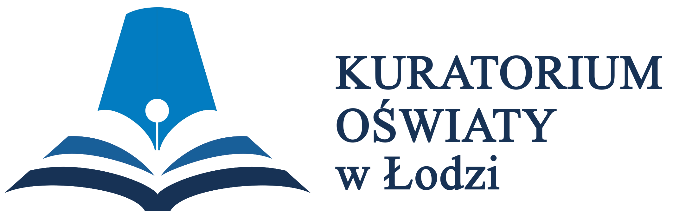 			Łódź, dnia …… ……….. …… r.Znak sprawy: ……………………	Wykonawca…………………………………..…………………………………..(nazwa/imię, nazwisko, dane teleadresowe)Zaproszenie do złożenia ofertyZamawiający – Kuratorium Oświaty w Łodzi  zaprasza Firmę do złożenia oferty na świadczenie dostawy/usługi/roboty budowlanej* polegającej na dostawie (na podstawie umowy sprzedaży) sprzętu IT i oprogramowania na potrzeby Kuratorium Oświaty w Łodzi, składam/my ofertę Szczegółowe wymagania dotyczące przedmiotu zamówienia oraz terminu realizacji dostawy/usługi/roboty budowlanej* zostały wskazane w Zapytaniu ofertowym, które stanowi załącznik do niniejszego zaproszenia.Zapytanie ofertoweI. ZamawiającyKuratorium Oświaty w Łodzi NIP	…………………………………REGON	…………………………………Osoba prowadząca postępowanie: ………………………….e-mail: 	…………………………………tel.: ………………………………………..II. Tryb udzielenia zamówieniaPostępowanie prowadzone jest w formie zapytania ofertowego, zgodnie z trybem przeznaczonym dla postępowań, których wartość nie przekracza netto 130 000 zł, z zachowaniem zasad przejrzystości i uczciwej konkurencji.Niniejsze Zapytanie nie stanowi zobowiązania Kuratorium Oświaty do zawarcia umowy w sprawie zamówienia publicznego w oparciu o ustawę Prawo zamówień publicznych.III. Przedmiot zamówienia1. Przedmiotem zamówienia jest dostawa (na podstawie umowy sprzedaży) sprzętu IT i oprogramowania na potrzeby Kuratorium Oświaty w Łodzi. 2. Przedmiot zamówienia podzielony jest na 15 części:CZĘŚĆ I zamówienia obejmuje dostawę:1. Zasilacza AC do AccessPointów Fortinet FAP 221E - 13 szt..Szczegółowy opis przedmiotu zamówienia został określony w załączniku 1.1 do niniejszego zapytania ofertowego.CZĘŚĆ II zamówienia obejmuje dostawę:1. Czujnik temperatury i wilgotności Vutlan VT490 - 3 szt.,2. Kabel telefoniczny 6 żyłowy o długości 100 m, o parametrach pozwalających na połączenie między sobą     czujników Vutlan VT490 - 1 szt.,3. Wtyczki RJ-12 do kabla telefonicznego 6 żyłowego pozwalające na połączenie ze sobą czujników 
    Vutlan VT490 - 100 szt.,4. Analogowy czujnik napięcia AC Vutlan VT520 wraz z załączonym kablem USB do podłączenia czujnika     z kontrolerem Vutlan VT 335S o długości nie mniejszej niż 2 m - 1 szt.,5. Magnetyczny czujnik dostępu Vutlan KMS-30 - 1 szt.,6. Szybkozłączki do połączenia czujnika Vutlan KMS-30 z przewodem prądowym - 5 szt.,7. Przewód prądowy do połączenia czujnika Vutlan KMS-30 z kontrolerem Vutlan VT 335S o długości nie
    mniejszej niż 20 m - 1 szt.,8. Analogowy czujnik ruchu Vutlan VT570 wraz z załączonym kablem RJ-11 do podłączenia czujnika 
    z kontrolerem Vutlan VT 335S o długości nie mniejszej niż 2 m - 1 szt..Szczegółowy opis przedmiotu zamówienia został określony w załączniku 1.2 do niniejszego zapytania ofertowego.CZĘŚĆ III zamówienia obejmuje dostawę:1. Szafa RACK 42U - 1 szt.,2. Listwa zasilająca do szafy RACK - 3 szt.,3. Panel wentylacyjny do szafy RACK - 1 szt.,4. Półka do szafy RACK - 1 szt..Szczegółowy opis przedmiotu zamówienia został określony w załączniku 1.3 do niniejszego zapytania ofertowego.CZĘŚĆ IV zamówienia obejmuje dostawę:1. UPS - 1 szt.Szczegółowy opis przedmiotu zamówienia został określony w załączniku 1.4 do niniejszego zapytania ofertowego.CZĘŚĆ V zamówienia obejmuje dostawę:1. Microsoft 365 Business - 7 szt.,2. Microsoft Teams Essentials - 19 szt..Szczegółowy opis przedmiotu zamówienia został określony w załączniku 1.5 do niniejszego zapytania ofertowego.CZĘŚĆ VI zamówienia obejmuje dostawę:1. PenDrive - 25 szt.,2. Obudowa - kieszeń dysku HDD - 10 szt.,3. Dysk SSD - 10 szt.,4. Nagrywarka DVD-RW - 10 szt.,5. Myszki komputerowe - 30 szt.,6. Klawiatury - 30 szt.,7. Głośniki komputerowe - 10 szt.,8. Głośniki komputerowe 2+1 - 3 szt.,9. Adapter przejściówka miniJack - rozdzielacz słuchawek i mikrofonu - 20 szt.,- 1x jack 3,5 męski na 2x jack 3,5 żeński - 10 szt.- 2x jack 3,5 męski na 1x jack 3,5 żeński - 10 szt.Szczegółowy opis przedmiotu zamówienia został określony w załączniku 1.6 do niniejszego zapytania ofertowego.CZĘŚĆ VII zamówienia obejmuje dostawę:1. Mikrofon konferencyjny dookólny 360 - 1 szt.,2. Wideobar - 1 szt.,3. Microsoft Teams Rooms Pro - 1 szt..Szczegółowy opis przedmiotu zamówienia został określony w załączniku 1.7 do niniejszego zapytania ofertowego.CZĘŚĆ VIII zamówienia obejmuje dostawę:1. Oprogramowanie do nagrywania ekranu - licencje dożywotnie 10 szt..Szczegółowy opis przedmiotu zamówienia został określony w załączniku 1.8 do niniejszego zapytania ofertowego.CZĘŚĆ IX zamówienia obejmuje dostawę:1. Oprogramowanie do odzyskiwania danych – wieczyste licencje 2 szt..Szczegółowy opis przedmiotu zamówienia został określony w załączniku 1.9 do niniejszego zapytania ofertowego.CZĘŚĆ X zamówienia obejmuje dostawę:1. Oprogramowanie do partycjonowania – wieczysta licencja 1 szt.Szczegółowy opis przedmiotu zamówienia został określony w załączniku 1.10 do niniejszego zapytania ofertowego.CZĘŚĆ XI zamówienia obejmuje dostawę:Ekran do wyświetlania prezentacji oraz wideokonferencji – 1 szt..Szczegółowy opis przedmiotu zamówienia został określony w załączniku 1.11 do niniejszego zapytania ofertowego.CZĘŚĆ XII zamówienia obejmuje dostawę:1. Przełącznik sieciowy - 1 szt.. Szczegółowy opis przedmiotu zamówienia został określony w załączniku 1.12 do niniejszego zapytania ofertowego.CZĘŚĆ XIII zamówienia obejmuje dostawę:1. Drukarka do etykiet i kodów kreskowych - półprzemysłowa - 2 szt.,2. Interfejs Ethernet do drukarki Zebra ZD421 - 4 szt..Szczegółowy opis przedmiotu zamówienia został określony w załączniku 1.13 do niniejszego zapytania ofertowego.CZĘŚĆ XIV zamówienia obejmuje dostawę:1. Ekran do projektora - 1 szt.. Szczegółowy opis przedmiotu zamówienia został określony w załączniku 1.14 do niniejszego zapytania ofertowego.CZĘŚĆ XV zamówienia obejmuje dostawę:1. Drukarka brejlowska - 1 szt.,2. Lupa elektroniczna - 1 szt..Szczegółowy opis przedmiotu zamówienia został określony w załączniku 1.15 do niniejszego zapytania ofertowego. Zamawiający dopuszcza możliwość składania ofert częściowych. Jeden wykonawca może złożyć ofertę na jedną, kilka lub na wszystkie wskazane powyżej części.IV. Termin wykonania zamówienia Termin realizacji zamówienia: do dnia 20 grudnia 2022 roku.V. Forma, miejsce i termin składania ofert oraz sposób obliczenia cenyOfertę Wykonawca składa wyłącznie *za pośrednictwem bezpłatnej platformy zakupowej Zamawiającego: https://platformazakupowa.pl/pn/kuratorium_lodz/proceedings   Termin na składanie ofert mija 07 grudnia 2022 roku o godzinie 11.00 Prawidłowo złożona Oferta powinna zawierać Formularz oferty (Załącznik nr 2) – kompletnie wypełniony i podpisany.Wszystkie dokumenty złożone w postępowaniu należy przesłać w plikach nieedytowalnych (pdf, tiff, png, bmp). Decydujące znaczenie dla oceny zachowania powyższego terminu ma data i godzina wpływu oferty do Zamawiającego.  Oferty złożone po tym terminie nie będą rozpatrywane.Cena oferty to cena brutto za realizację całego zamówienia, wyliczona przez wykonawcę na podstawie wypełnionego formularza oferty.Cena oferty winna obejmować wszystkie koszty towarzyszące wykonaniu zamówienia, w tym koszty dostawy.Zaoferowana przez wykonawcę cena za wykonanie dostawy/usługi/roboty budowlanej będzie obowiązywała przez cały okres jej świadczenia. Cena oferty brutto musi być podana w złotówkach, w języku polskim liczbowo i słownie, w zaokrągleniu do dwóch miejsc po przecinku. Każdy z wykonawców może zaproponować tylko jedną cenę. VI. Postanowienia umowyZamówienie będzie realizowane na zasadach określonych we wzorze umowy, który stanowi załącznik do niniejszego zapytania ofertowego.VII. Opis kryteriów, którymi Zamawiający  będzie się kierował przy wyborze oferty wraz z podaniem znaczenia tych kryteriów oraz sposobu oceny ofertZamawiający przed dokonaniem oceny ofert sprawdzi, czy prawidłowo został wypełniony i podpisany formularz oferty.Oferta niepodpisana, niekompletna lub złożona przez osobę nieupoważnioną przez Wykonawcę  (brak pełnomocnictwa dla osoby do złożenia oferty) zostanie odrzucona i nie będzie podlegała ocenie. Zamawiający dokona oceny ofert w oparciu o następujące kryteria:CZĘŚĆ I - przedmiotem oceny będą następujące kryteria:Cena oferty (C) - 60%Zaoferowanie dodatkowego zasilacza na czas naprawy (DZ) – 40%Sposób oceny ofert: Cena – „C” cena oferty z najniższą ceną Cena oferty = 100 x ----------------------------------------- x 60% cena oferty badanej W ramach tego kryterium wykonawca może uzyskać max. 60 pkt. Liczba punktów zostanie obliczona wg powyższego wzoru.Zaoferowanie dodatkowego zasilacza na czas naprawy –„DZ” – waga kryterium 40%
Wykonawca, który w okresie naprawy gwarancyjnej na czas usunięcia awarii dostarczy urządzenie zastępcze takie samo jak oferowane lub urządzenie o parametrach nie gorszych od oferowanego dodatkowo otrzyma 40 pkt. Za najkorzystniejszą zostanie uznana oferta, która zgodnie z powyższymi kryteriami oceny ofert uzyska najkorzystniejszy bilans punktowy. Oferta najkorzystniejsza = suma uzyskanych punktów („C” + „DZ”)CZĘŚĆ II - przedmiotem oceny będą następujące kryteria:Cena oferty (C) - 60%Podłączenie dostarczonych czujników w siedzibie Zamawiającego (PC) – 40%Sposób oceny ofert: Cena – „C” cena oferty z najniższą ceną Cena oferty = 100 x ----------------------------------------- x 60% cena oferty badanej W ramach tego kryterium wykonawca może uzyskać max. 60 pkt. Liczba punktów zostanie obliczona wg powyższego wzoru.Podłączenie dostarczonych czujników w siedzibie Zamawiającego –„PC” – waga kryterium 40%
Wykonawca, który zaoferuje podłączenie dostarczonych czujników w siedzibie Zamawiającego dodatkowo otrzyma 40 pkt. Za najkorzystniejszą zostanie uznana oferta, która zgodnie z powyższymi kryteriami oceny ofert uzyska najkorzystniejszy bilans punktowy. Oferta najkorzystniejsza = suma uzyskanych punktów („C” + „PC”)CZĘŚĆ III - przedmiotem oceny będą następujące kryteria:Cena oferty (C) – 60%Okres gwarancji (G) – 20%Zaoferowanie panelu wentylacyjnego z panelem LCD wyświetlającym temperaturę (PW) – 20%Sposób oceny ofert: Cena – „C” cena oferty z najniższą ceną Cena oferty = 100 x ----------------------------------------- x 60% cena oferty badanej W ramach tego kryterium wykonawca może uzyskać max. 60 pkt. Liczba punktów zostanie obliczona wg powyższego wzoru. Okres gwarancji –„ G” – waga kryterium 20%
Wykonawca otrzyma dodatkowe punkty, gdy zaoferuje okres gwarancji odpowiednio: - gwarancja wynosząca 36 miesięcy wykonawca otrzyma 10 punktów,- gwarancja wynosząca 48 miesięcy wykonawca otrzyma 20 punktów.Wykonawca, który zaoferuje gwarancję na min. Wymaganym przez Zamawiającego poziomie, tj. 24 miesięcy otrzyma 0 punktów.Zaoferowanie panelu wentylacyjnego z panelem LCD wyświetlającym temperaturę –„PW” – waga kryterium 20%
Wykonawca, który zaoferuje panel wentylacyjny z panelem LCD wyświetlającym temperaturę dodatkowo otrzyma 20 pkt. Za najkorzystniejszą zostanie uznana oferta, która zgodnie z powyższymi kryteriami oceny ofert uzyska najkorzystniejszy bilans punktowy. Oferta najkorzystniejsza = suma uzyskanych punktów („C” + „G”+ „PW”)CZĘŚĆ IV - przedmiotem oceny będą następujące kryteria:Cena oferty (C) – 60%Wymagania opcjonalne - zaoferowanie zasilacza UPS wyposażonego w moduł EPO (M) – 20%Wymagania opcjonalne - możliwość montażu zasilacza UPS w szafie RACK (MZ) – 20%Sposób oceny ofert: Cena – „C” cena oferty z najniższą ceną Cena oferty = 100 x ----------------------------------------- x 60% cena oferty badanej W ramach tego kryterium wykonawca może uzyskać max. 60 pkt. Liczba punktów zostanie obliczona wg powyższego wzoru. Wymagania opcjonalne - zaoferowanie zasilacza UPS wyposażonego w moduł EPO –„ M” – waga kryterium 20%
Wykonawca, który zaoferuje zasilacz UPS wyposażony w moduł EPO dodatkowo otrzyma 20 pkt. Wymagania opcjonalne - możliwość montażu zasilacza UPS w szafie RACK –„MZ” – waga kryterium 20%
Wykonawca, który zaoferuje możliwość montażu zasilacza UPS w szafie RACK dodatkowo otrzyma 20 pkt. Za najkorzystniejszą zostanie uznana oferta, która zgodnie z powyższymi kryteriami oceny ofert uzyska najkorzystniejszy bilans punktowy. Oferta najkorzystniejsza = suma uzyskanych punktów („C” + „M”+ „MZ”)CZĘŚĆ V - przedmiotem oceny będą następujące kryteria:Cena oferty (C) – 60%Szkolenie (SZ) – 40%Sposób oceny ofert: Cena – „C” cena oferty z najniższą ceną Cena oferty = 100 x ----------------------------------------- x 60% cena oferty badanej W ramach tego kryterium wykonawca może uzyskać max. 60 pkt. Liczba punktów zostanie obliczona wg powyższego wzoru. Szkolenie dla 2 osób (administratorów) –„SZ” – waga kryterium 40%
Wykonawca, który zaoferuje szkolenie* dla 2 osób (administratorów) z Microsoft Teams otrzyma dodatkowo 40 punktów.* szkolenie może być przeprowadzone w formie on-line.Wykonawca, który nie zaoferuje szkolenia – otrzyma 0 punktów.Za najkorzystniejszą zostanie uznana oferta, która zgodnie z powyższymi kryteriami oceny ofert uzyska najkorzystniejszy bilans punktowy. Oferta najkorzystniejsza = suma uzyskanych punktów („C” + „SZ”)CZĘŚĆ VI - przedmiotem oceny będą następujące kryteria:Cena oferty (C) – 60%Okres gwarancji (G) – 40%Sposób oceny ofert: Cena – „C” cena oferty z najniższą ceną Cena oferty = 100 x ----------------------------------------- x 60% cena oferty badanej W ramach tego kryterium wykonawca może uzyskać max. 60 pkt. Liczba punktów zostanie obliczona wg powyższego wzoru. Okres gwarancji –„ G” – waga kryterium 40%
Wykonawca otrzyma dodatkowe punkty, gdy zaoferuje okres gwarancji odpowiednio: - gwarancja wynosząca 36 miesięcy wykonawca otrzyma 20 punktów,- gwarancja wynosząca 48 miesięcy wykonawca otrzyma 40 punktów.Wykonawca, który zaoferuje gwarancję na min. Wymaganym przez Zamawiającego poziomie, tj. 24 miesięcy otrzyma 0 punktów.Za najkorzystniejszą zostanie uznana oferta, która zgodnie z powyższymi kryteriami oceny ofert uzyska najkorzystniejszy bilans punktowy. Oferta najkorzystniejsza = suma uzyskanych punktów („C” + „G”)CZĘŚĆ VII - przedmiotem oceny będą następujące kryteria:Cena oferty (C) - 60 %Spełnienie wymagań opcjonalnych (WO) – 30 %Szkolenie dla dwóch osób (administratorów) (SZ) – 10%Sposób oceny ofert: Cena – „C”                                         cena oferty z najniższą ceną Cena oferty = 100 x ----------------------------------------- 		x 60 %                                               cena oferty badanej W ramach tego kryterium wykonawca może uzyskać max. 60 pkt. Liczba punktów zostanie obliczona wg powyższego wzoru.    Spełnienie wymagań opcjonalnych dla wideobara –„ WO” – waga kryterium 30%Wymagania Opcjonalne:1. Urządzenie musi obsługiwać co najmniej dwa monitory2. Urządzenie musi być wyposażone w dwa gniazda HDMI3. Urządzenie musi posiadać port RJ-45 10/100/1000Wykonawca, który zaproponuje spełnienie wszystkich powyższych wymagań opcjonalnych otrzyma dodatkowo 30 punktów. Wykonawca, który nie zaproponuje spełnienia wymagań opcjonalnych – otrzyma 0 punktów.Szkolenie dla 2 osób (administratorów) –„SZ” – waga kryterium 10%
Wykonawca, który zaoferuje szkolenie z konfiguracji i obsługi usługi Microsoft Teams Rooms Pro otrzyma dodatkowo 10 punktów.Wykonawca, który nie zaoferuje szkolenia – otrzyma 0 punktów.Za najkorzystniejszą zostanie uznana oferta, która zgodnie z powyższymi kryteriami oceny ofert uzyska najkorzystniejszy bilans punktowy. Oferta najkorzystniejsza = suma uzyskanych punktów („C”+„WO”+„SZ”)CZĘŚĆ VIII - przedmiotem oceny będą następujące kryteria:Cena oferty (C) - 60 %Dożywotnia darmowa aktualizacja (DA) – 20%Dożywotnia pomoc online (DP) – 10%Dodatkowa 1 licencja (L) – 10%Sposób oceny ofert: Cena – „C”                                 cena oferty z najniższą ceną Cena oferty = 100 x ----------------------------------------- 		x 60 %                                      cena oferty badanej W ramach tego kryterium wykonawca może uzyskać max. 60 pkt. Liczba punktów zostanie obliczona wg powyższego wzoru.    Dożywotnia darmowa aktualizacja –„DA” – waga kryterium 20%
Wykonawca, który zaoferuje dożywotnią darmową aktualizację otrzyma dodatkowo 20 punktów.Dożywotnia pomoc online –„DP” – waga kryterium 10%
Wykonawca, który zaoferuje dożywotnią pomoc online otrzyma dodatkowo 10 punktów.Dodatkowa 1 licencja –„L” – waga kryterium 10%
Wykonawca, który zaoferuje dodatkową 1 licencję otrzyma dodatkowo 10 punktów.Za najkorzystniejszą zostanie uznana oferta, która zgodnie z powyższymi kryteriami oceny ofert uzyska najkorzystniejszy bilans punktowy. Oferta najkorzystniejsza = suma uzyskanych punktów („C”+„DA”+„DP”+„L”)CZĘŚĆ IX - przedmiotem oceny będą następujące kryteria:Cena oferty (C) - 60 %Wsparcie techniczne bez ograniczeń (WT) – 40%Sposób oceny ofert: Cena – „C”                                  cena oferty z najniższą ceną Cena oferty = 100 x ----------------------------------------- 		x 60 %                                       cena oferty badanej W ramach tego kryterium wykonawca może uzyskać max. 60 pkt. Liczba punktów zostanie obliczona wg powyższego wzoru.    Wsparcie techniczne bez ograniczeń –„WT” – waga kryterium 40%
Wykonawca, który zaoferuje wsparcie techniczne bez ograniczeń otrzyma dodatkowo 40 punktów.Za najkorzystniejszą zostanie uznana oferta, która zgodnie z powyższymi kryteriami oceny ofert uzyska najkorzystniejszy bilans punktowy. Oferta najkorzystniejsza = suma uzyskanych punktów („C”+„WT”)CZĘŚĆ X - przedmiotem oceny będą następujące kryteria:Cena oferty (C) - 60 %Dożywotnia darmowa aktualizacja (DA) – 40%Sposób oceny ofert: Cena – „C”                                  cena oferty z najniższą ceną Cena oferty = 100 x ----------------------------------------- 		x 60 %                                        cena oferty badanej W ramach tego kryterium wykonawca może uzyskać max. 60 pkt. Liczba punktów zostanie obliczona wg powyższego wzoru.    Dożywotnia darmowa aktualizacja –„DA” – waga kryterium 40%
Wykonawca, który zaoferuje dożywotnią darmową aktualizację otrzyma dodatkowo 40 punktów.Za najkorzystniejszą zostanie uznana oferta, która zgodnie z powyższymi kryteriami oceny ofert uzyska najkorzystniejszy bilans punktowy. Oferta najkorzystniejsza = suma uzyskanych punktów („C”+„DA”)CZĘŚĆ XI - przedmiotem oceny będą następujące kryteria:Cena oferty (C) – 60%Montaż ekranu wraz z uchwytem w siedzibie Zamawiającego (ME) – 40%Sposób oceny ofert: Cena – „C” cena oferty z najniższą ceną Cena oferty = 100 x ----------------------------------------- x 60% cena oferty badanej W ramach tego kryterium wykonawca może uzyskać max. 60 pkt. Liczba punktów zostanie obliczona wg powyższego wzoru. Montaż ekranu wraz z uchwytem w siedzibie Zamawiającego – „ME” – waga kryterium 40%
Wykonawca, który zaoferuje montaż ekranu wraz z uchwytem w siedzibie Zamawiającego dodatkowo otrzyma 40 pkt. Za najkorzystniejszą zostanie uznana oferta, która zgodnie z powyższymi kryteriami oceny ofert uzyska najkorzystniejszy bilans punktowy. Oferta najkorzystniejsza = suma uzyskanych punktów („C” + „ME”)CZĘŚĆ XII - przedmiotem oceny będą następujące kryteria:Cena oferty (C) – 50%Sposób zarządzania urządzeniem (ZU) – 10%Możliwość połączenia zakupionego przełącznika w stos z posiadanym przez Zamawiającego przełącznikiem Alcatel-Lucent Enterprise OS6560-X10 oraz dostarczenie wraz z przełącznikiem okablowania niezbędnego do wykonania takiego połączenia (MP) – 40%Sposób oceny ofert: Cena – „C” cena oferty z najniższą ceną Cena oferty = 100 x ----------------------------------------- x 50% cena oferty badanej W ramach tego kryterium wykonawca może uzyskać max. 50 pkt. Liczba punktów zostanie obliczona wg powyższego wzoru. Zarządzanie urządzeniem – „ZU” – waga kryterium 10%
Wykonawca, który zaoferuje urządzenie zarządzalne z poziomu posiadanego routera lub posiadanego systemu Alcatel OmniVista dodatkowo otrzyma 10 pkt. Wykonawca, który zaoferuje alternatywny system do zarządzania przełącznikami otrzyma 0 pkt. Możliwość połączenia zakupionego przełącznika w stos z posiadanym przez Zamawiającego przełącznikiem Alcatel-Lucent Enterprise OS6560-X10 oraz dostarczenie wraz z przełącznikiem okablowania niezbędnego do wykonania takiego połączenia – „MP” – waga kryterium 40%
Wykonawca, który zaoferuje możliwość połączenia zakupionego przełącznika w stos z posiadanym przez Zamawiającego przełącznikiem Alcatel-Lucent Enterprise OS6560-X10 oraz dostarczenie wraz z przełącznikiem okablowania niezbędnego do wykonania takiego połączenia dodatkowo otrzyma 40 pkt. Za najkorzystniejszą zostanie uznana oferta, która zgodnie z powyższymi kryteriami oceny ofert uzyska najkorzystniejszy bilans punktowy. Oferta najkorzystniejsza = suma uzyskanych punktów („C” + „ZU” + „MP”)CZĘŚĆ XIII - przedmiotem oceny będą następujące kryteria:Cena oferty (C) – 60%Okres gwarancji (G) – 40%Sposób oceny ofert: Cena – „C” cena oferty z najniższą ceną Cena oferty = 100 x ----------------------------------------- x 60% cena oferty badanej W ramach tego kryterium wykonawca może uzyskać max. 60 pkt. Liczba punktów zostanie obliczona wg powyższego wzoru. Okres gwarancji –„ G” – waga kryterium 40%
Wykonawca otrzyma dodatkowe punkty, gdy zaoferuje okres gwarancji odpowiednio: - gwarancja wynosząca 36 miesięcy wykonawca otrzyma 20 punktów,- gwarancja wynosząca 48 miesięcy wykonawca otrzyma 40 punktów.Wykonawca, który zaoferuje gwarancję na min. Wymaganym przez Zamawiającego poziomie, tj. 24 miesięcy otrzyma 0 punktów.Za najkorzystniejszą zostanie uznana oferta, która zgodnie z powyższymi kryteriami oceny ofert uzyska najkorzystniejszy bilans punktowy. Oferta najkorzystniejsza = suma uzyskanych punktów („C” + „G”)CZĘŚĆ XIV - przedmiotem oceny będą następujące kryteria:Cena oferty (C) – 60%Zaoferowanie ekranu rozwijalnego elektrycznie za pomocą pilota lub kabla (RE) – 40%Sposób oceny ofert: Cena – „C” cena oferty z najniższą ceną Cena oferty = 100 x ----------------------------------------- x 60% cena oferty badanej W ramach tego kryterium wykonawca może uzyskać max. 60 pkt. Liczba punktów zostanie obliczona wg powyższego wzoru. Zaoferowanie ekranu rozwijalnego elektrycznie za pomocą pilota lub kabla –„RE” – waga kryterium 40%
Wykonawca, który zaoferuje ekran rozwijany elektrycznie za pomocą pilota otrzyma 40 punktów.Wykonawca, który zaoferuje ekran rozwijany elektrycznie za pomocą kabla otrzyma 20 punktów.Wykonawca, który zaoferuje ekran rozwijany ręcznie otrzyma 0 punktów.Za najkorzystniejszą zostanie uznana oferta, która zgodnie z powyższymi kryteriami oceny ofert uzyska najkorzystniejszy bilans punktowy. Oferta najkorzystniejsza = suma uzyskanych punktów („C” + „RE”)CZĘŚĆ XV - przedmiotem oceny będą następujące kryteria:Cena oferty (C) – 60%Okres gwarancji (G) – 40%Sposób oceny ofert: Cena – „C” cena oferty z najniższą ceną Cena oferty = 100 x ----------------------------------------- x 60% cena oferty badanej W ramach tego kryterium wykonawca może uzyskać max. 60 pkt. Liczba punktów zostanie obliczona wg powyższego wzoru. Okres gwarancji –„ G” – waga kryterium 40%
Wykonawca otrzyma dodatkowe punkty, gdy zaoferuje okres gwarancji odpowiednio: - gwarancja wynosząca 36 miesięcy wykonawca otrzyma 20 punktów,- gwarancja wynosząca 48 miesięcy wykonawca otrzyma 40 punktów.Wykonawca, który zaoferuje gwarancję na min. Wymaganym przez Zamawiającego poziomie, tj. 24 miesięcy otrzyma 0 punktów.Za najkorzystniejszą zostanie uznana oferta, która zgodnie z powyższymi kryteriami oceny ofert uzyska najkorzystniejszy bilans punktowy. Oferta najkorzystniejsza = suma uzyskanych punktów („C” + „G”)VIII. Informacje dotyczące wyboru najkorzystniejszej ofertyO wynikach przeprowadzonej procedury informuje się wykonawców, którzy złożyli ofertę o udzielenie zamówienia. IX. Informacja dotycząca przetwarzania danych osobowychZgodnie z art. 13 ust. 1 i ust. 2 ogólnego rozporządzenia Parlamentu Europejskiego i Rady (UE) 2016/679 z dnia 27 kwietnia 2016 r. w sprawie ochrony osób fizycznych w związku z przetwarzaniem danych osobowych i w sprawie swobodnego przepływu takich danych oraz uchylenia dyrektywy 95/46/WE (ogólne rozporządzenie o ochronie danych) (Dz. Urz. UE L 119 z 04.05.2016 str. 1 ), dalej „RODO” informuję, iż:administratorem Pani/Pana danych osobowych jest: Łódzki Kurator Oświaty, 90-446 Łódź, al. Kościuszki 120a, tel. (42) 636-34-71, 
e-mail: kolodz@kuratorium.lodz.pl;z inspektorem ochrony danych w Kuratorium Oświaty w Łodzi można się skontaktować pisząc na adres poczty elektronicznej: iod@kuratorium.lodz.pl lub tel. (42) 636-26-76;Pani/Pana dane osobowe przetwarzane będą w celu prowadzenia postępowania o udzielenie zamówienia publicznego na podstawie przepisu art. 6 ust 1 lit. b i c RODO;odbiorcami Pani/Pana danych osobowych będą pracownicy Administratora, osoby lub podmioty, którym udostępniona zostanie dokumentacja postępowania w oparciu o ustawę o dostępie do informacji publicznej z dnia 6 września 2001 r. (t.j. Dz. U. z 2020 r. poz. 2176) oraz na podstawie innych przepisów prawa. Pani/Pana dane osobowe nie będą przekazywane do państwa trzeciego/organizacji międzynarodowej;Pani/Pana dane osobowe będą przetwarzane na podstawie przepisów prawa, przez okres niezbędny do celów przetwarzania wskazanych w pkt. 3, lecz nie krócej niż okres wskazany w przepisach o archiwizacji, chyba że z przepisów szczególnych wynikają inne rozwiązania;w odniesieniu do Pani/Pana danych osobowych decyzje nie będą podejmowane 
w sposób zautomatyzowany, stosownie do art. 22 RODO;posiada Pani/Pan prawo dostępu do treści swoich danych oraz prawo ich sprostowania, usunięcia, prawo żądania od administratora ograniczenia ich przetwarzania, prawo do wniesienia skargi do Prezesa Urzędu Ochrony Danych Osobowych, gdy uzna Pani/Pan, że przetwarzanie danych osobowych Pani/Pana dotyczących narusza przepisy RODO;nie przysługuje Pani/Panu: w związku z art. 17 ust. 3 lit. b, d lub e RODO prawo do usunięcia danych osobowych, prawo do przenoszenia danych osobowych, o którym mowa w art. 20 RODO, na podstawie art. 21 RODO prawo sprzeciwu, wobec przetwarzania danych osobowych, gdyż podstawą prawną przetwarzania Pani/Pana danych osobowych jest art. 6 ust. 1 lit. c RODO;obowiązek podania przez danych osobowych Panią/Pana jest niezbędne do udziału w postępowaniu o udzielenie zamówienia publicznego.XI. Załączniki:Załącznik od Nr 1.1 do nr 1.15 - szczegółowy opis przedmiotu zamówieniaZałącznik nr 2 - formularz ofertowy-  załącznik od nr 1.1 do nr 1.15 do formularza ofertowego - wycena przedmiotu 
   zamówieniaZałącznik nr 3 - wzór umowyZatwierdził:z up. Łódzkiego Kuratora Oświaty Andrzej KrychŁódzki Wicekurator Oświaty